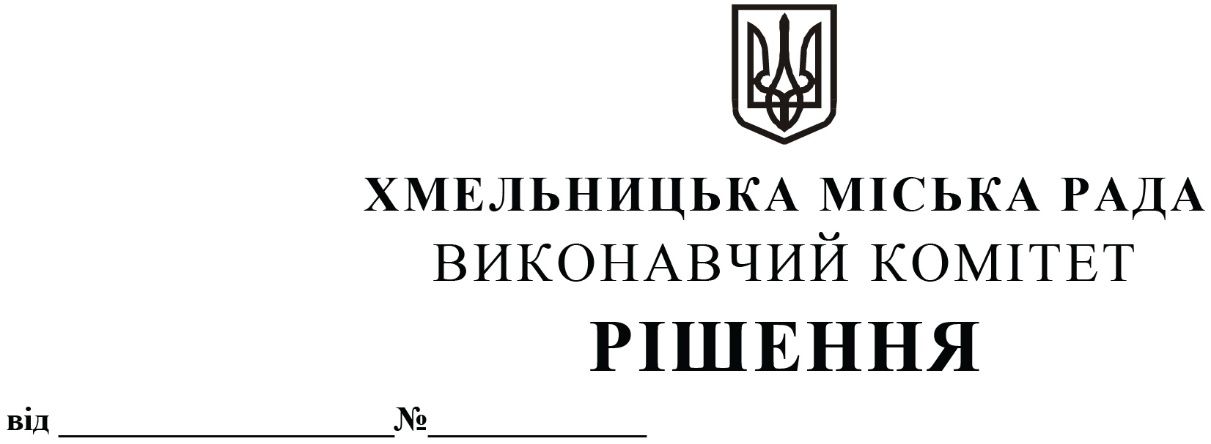 Про внесення змін в рішення виконавчого комітету від 10.02.2022 № 130Розглянувши клопотання управління транспорту та зв’язку, керуючись Законами України «Про автомобільний транспорт», «Про місцеве самоврядування в Україні», постановою Кабінету Міністрів України «Про затвердження Порядку проведення конкурсу з перевезення пасажирів на автобусному маршруті загального користування» від 03.12.2008    № 1081, виконавчий комітет міської радиВИРІШИВ:1. Внести зміни в додаток до рішення виконавчого комітету Хмельницької міської ради від 10.02.2022 № 130 «Про затвердження складу конкурсного комітету по організації та проведенню конкурсів на перевезення пасажирів автомобільним транспортом на території Хмельницької міської територіальної громади та визнання таким, що втратив чинність пункту 1 рішення виконавчого комітету від 13.05.2021 № 433», виклавши його в новій редакції, згідно з додатком.2. Контроль за виконанням рішення покласти на управління транспорту та зв’язку та заступника міського голови М. Ваврищука.Міський голова							            О. СИМЧИШИНДодатокдо рішення виконавчого комітету від «09»06.2022 р. № 405Складконкурсного комітету по організації та проведенню конкурсів на перевезення пасажирів автомобільним транспортом на території Хмельницької міської територіальної громадиГолова конкурсного комітету:Ваврищук Микола Васильович	- заступник міського голови.Заступник голови конкурсного комітету:Шепурев Сергій Валерійович	- в. о. начальника управління	транспорту та зв’язку.Секретар конкурсного комітету:(без права голосу)Костик Костянтин Олександрович		- завідувач сектору контролю		управління транспорту та зв’язку;Члени конкурсного комітету:Богачук Володимир Якович	- голова громадської організації			«Асоціація пасажирських 			перевізників «Поділля»» 			(за згодою);Крищук Надія Василівна	- голова правління Хмельницької 			територіальної первинної 			організації Українського 			товариства сліпих (за згодою);Осацька Тетяна Аполлінаріївна		- завідувач сектору взаємодії із 			суб`єктами обов`язкового 			технічного контролю 			регіонального сервісного центру			головного сервісного центру 			Міністерства внутрішніх справ			 в Хмельницькій області			(за згодою);Панчук Сергій Віталійович	- головний спеціаліст відділу			 державного нагляду (контролю) у			 Хмельницькій області			 Укртрансбезпеки (за згодою);Савчук Анатолій Миколайович	- голова Хмельницького обласного				 товариства Всеукраїнської			організації інвалідів «Союз			організацій інвалідів України»			(за згодою);Скрипник Денис Михайлович	- голова правління громадської 			організації «Ветеранів Афганістану			та АТО» (за згодою);Томчишин Олександр Іванович	- керівник відокремленого			підрозділу громадської організації			«Український транспортний союз»			(за згодою);Цимбалюк Ігор Анатолійович                                            	- голова правління			 громадської організації			 «ГРОМАДА ПОДІЛЛЯ»			(за згодою);Цісарук Юлія Олегівна	- старший інспектор відділу			безпеки дорожнього руху			управління патрульної поліції			в Хмельницькій області			Департаменту патрульної поліції			(за згодою);Шевчук Анастасія Валеріївна	- депутат Хмельницької міської 			ради (за згодою).Керуючий справами виконавчого комітету					Ю. CАБІЙЗаступник начальника управліннятранспорту та зв’язку 								С. ШЕПУРЕВ